Единый тарифно-квалификационный справочник работ и профессий рабочих (ЕТКС). Выпуск №3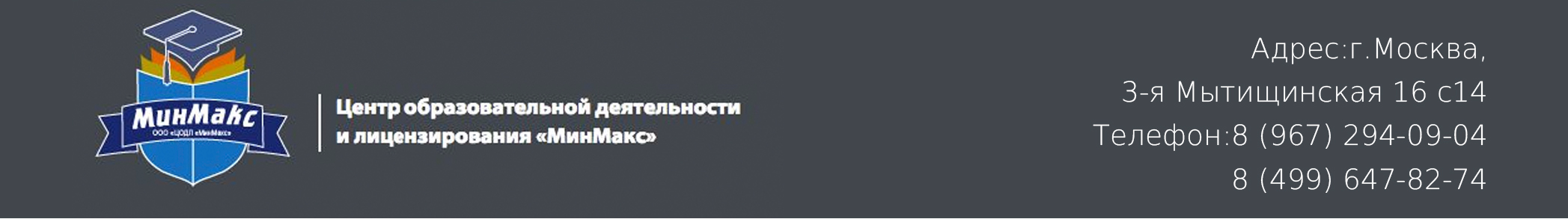 Утвержден Приказом Минздравсоцразвития РФ от 06.04.2007 N 243(в редакции: Приказов Минздравсоцразвития РФ от 28.11.2008 N 679, от 30.04.2009 N 233)КопровщикКопровщик 2-го разрядаХарактеристика работ. Планировка площадок для складирования свай, деталей копров и других материалов. Перемещение свай и деталей копров. Строповка конструкций инвентарными стропами за монтажные петли.Должен знать: основные виды такелажной оснастки и грузозахватных приспособлений; правила сигнализации при производстве свайных работ.Копровщик 3-го разрядаХарактеристика работ. Строповка, подтягивание и расстроповка свай и оболочек диаметром до 0,6 м. Строповка вибропогружателей. Крепление вибропогружателя к переходнику или к оболочке и отсоединение его. Установка и снятие хомутов и наголовников.Должен знать: основные виды и способы погружения свай и оболочек; устройство лебедок, талей, домкратов и других такелажных приспособлений.Копровщик 4-го разрядаХарактеристика работ. Сборка, оснащение и разборка неуниверсальных копров со свободно падающим молотом. Забивка свай и шпунта неуниверсальным сухопутным или плавучим копром со свободно падающим молотом. Строповка и расстроповка оболочек диаметром более 0,6 м. Соединение болтами стыков оболочек. Заводка свай в наголовник вибратора. Передвижка и закрепление копров. Перемещение винтовых свай с помощью крана. Выдергивание свай и шпунта с помощью талей и лебедок. Насадка металлических наконечников на заостренные концы свай.Должен знать: устройство, способы сборки и разборки неуниверсальных копров и оснащение их свободно падающими молотами; способы транспортировки, подъема, установки и закрепления всех видов свай и оболочек в стрелах копра и направляющих; способы закрепления свай и шпунта при их выдергивании; способы транспортировки винтовых свай краном; требования, предъявляемые к качеству свай и оболочек.Копровщик 5-го разрядаХарактеристика работ. Установка и выверка положения винтовых вертикальных и наклонных свай. Перестановка и выверка шаблонов при сооружении ячеистых перемычек. Вертикальное погружение железобетонных свай копрами с паровыми, пневматическими и дизельными молотами и вибропогружателями без подмыва и с подмывом. Установка и снятие вибропогружателя. Сборка и разборка универсальных копров. Установка на краны навесного копрового оборудования. Оснащение копров и кранов паровыми, пневматическими и дизельными молотами и вибропогружателями. Выдергивание свай и шпунта с помощью молотов двойного действия и вибропогружателями.Должен знать: устройство, способы сборки и разборки универсальных копров; способы установки на краны навесного копрового оборудования; способы оснащения копров и кранов паровыми, пневматическими и дизельными молотами и вибропогружателями; способы подмыва свай и оболочек при их погружении; способы устройства буровых и набивных свай.Копровщик 6-го разрядаХарактеристика работ. Разбивка мест свайных оснований и шпунтовых линий по готовым створам. Погружение винтовых свай с помощью кабестана. Погружение оболочек вибропогружателями. Сборка и разборка кабестанов. Погружение наклонных свай.Должен знать: способы и правила погружения оболочек, наклонных и винтовых свай; правила разбивки свайных оснований и шпунтовых линий по выставленным обноскам или створам; способы проверки наклона стрел копра при забивке наклонных свай; способы сборки, оснащения и разборки кабестанов.Требуется среднее профессиональное образование.